Zajęcia w domu 8.06.2020 r.Przyjacielskich portretów ciąg dalszy…..  dwaj przyjaciele - GRATULACJE         Tomek  narysował Franka                                        Franek  narysował Tomka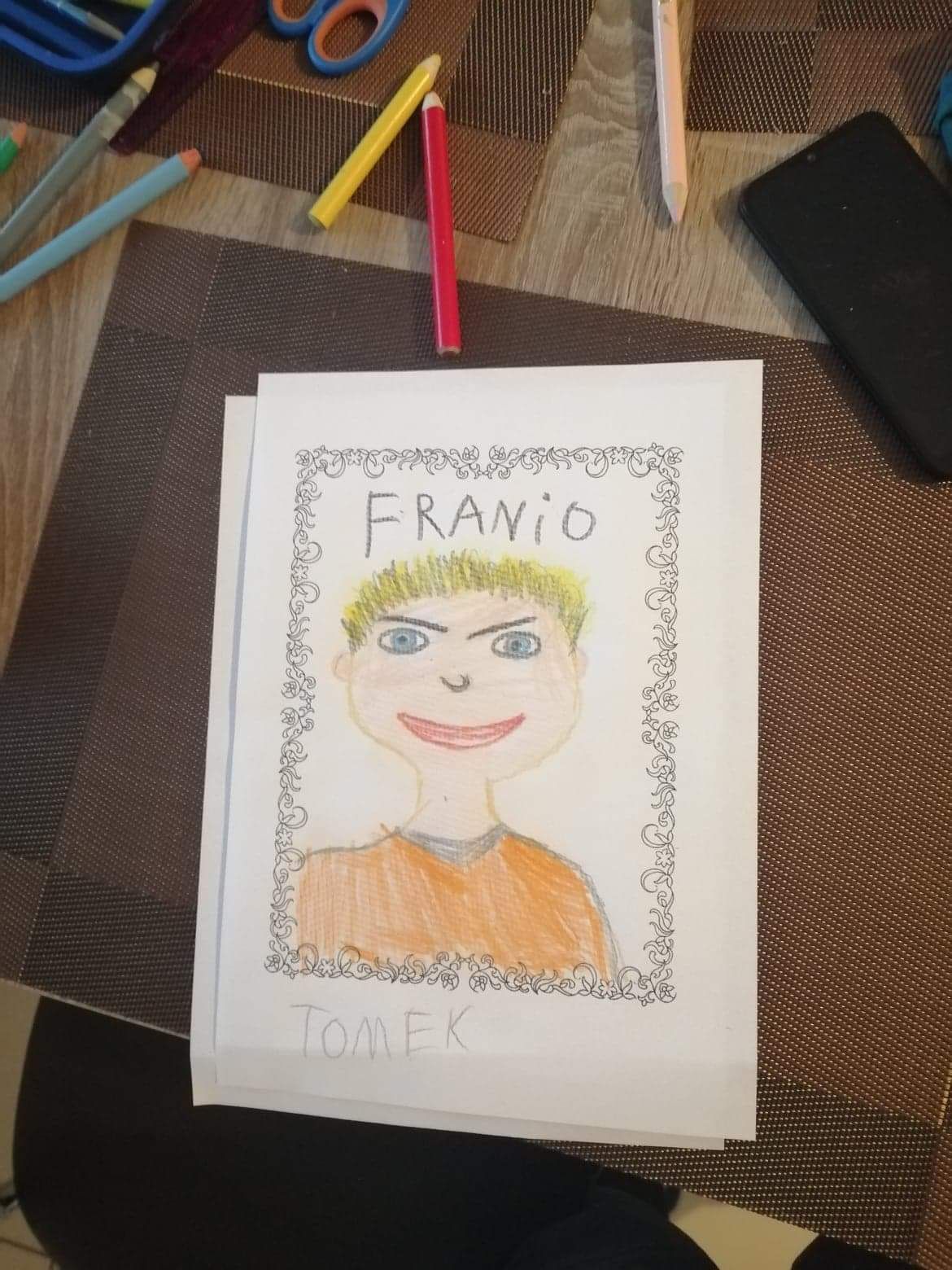 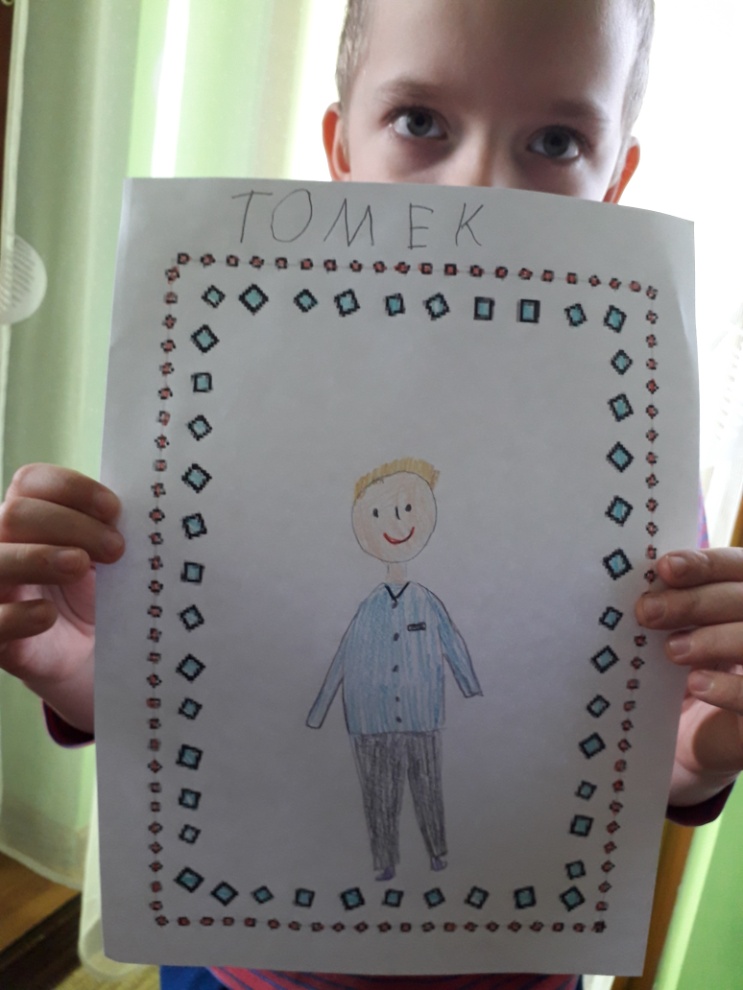                                                     Utrwalamy dni tygodnia 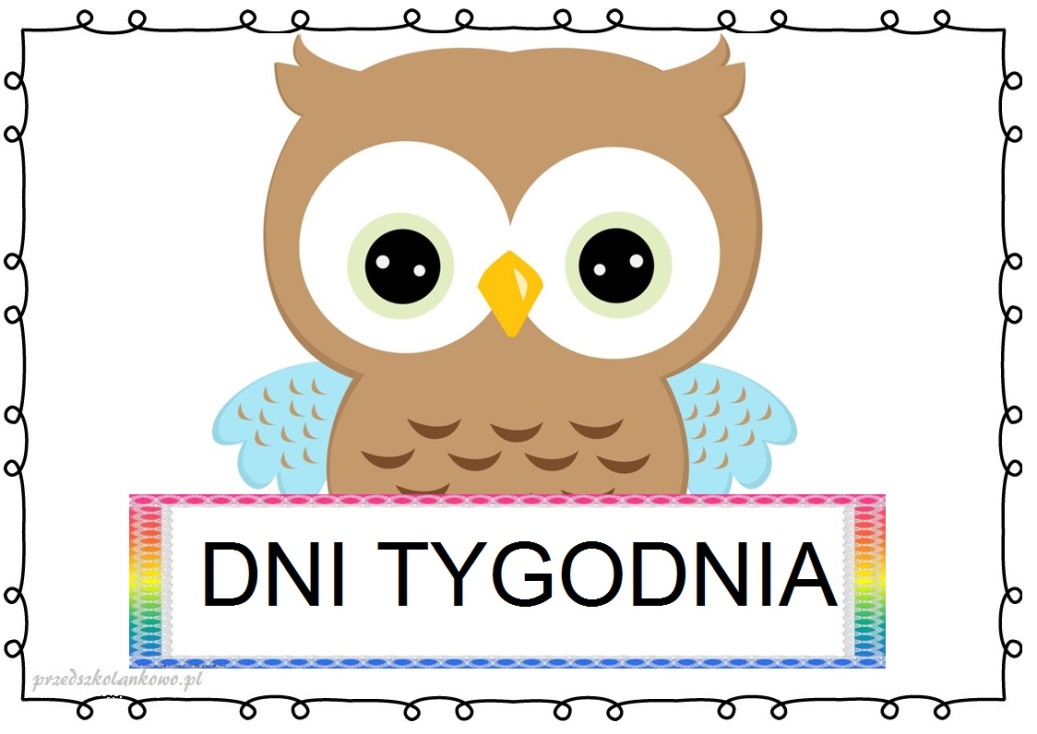 1.Wiersz do przeczytania dziecku lub posłuchania na  youtube Dni tygodnia uciekają tak szybko, jak w wierszu Jana Brzechwywiersz  https://www.youtube.com/watch?v=UnwurXMVPFwJan Brzechwa       TydzieńTydzień dzieci miał siedmioro:
                “Niech się tutaj wszystkie zbiorą!”                      Ale przecież nie tak łatwo
                                         Radzić sobie z liczną dziatwą:Poniedziałek już od wtorku
                                   Poszukuje kota w worku            , 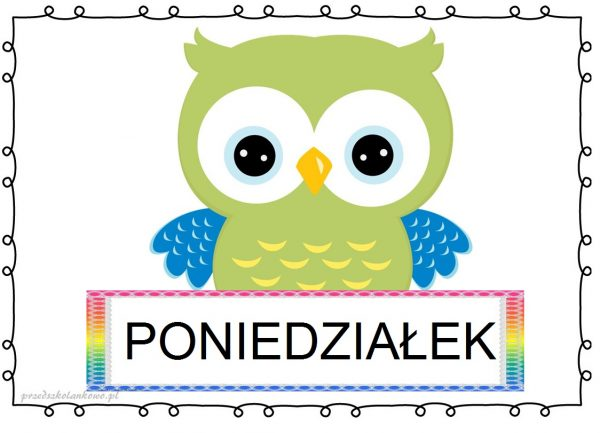 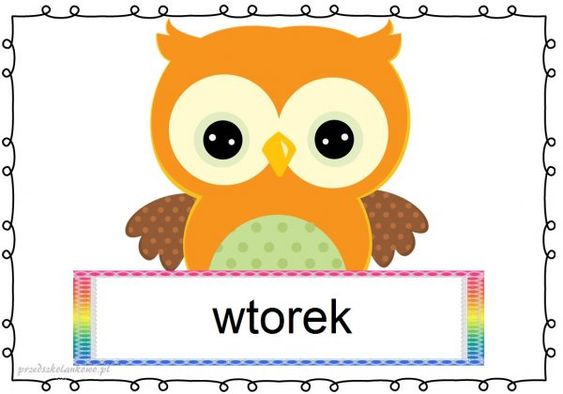 Wtorek środę wziął pod brodę:
“Chodźmy sitkiem czerpać wodę.” 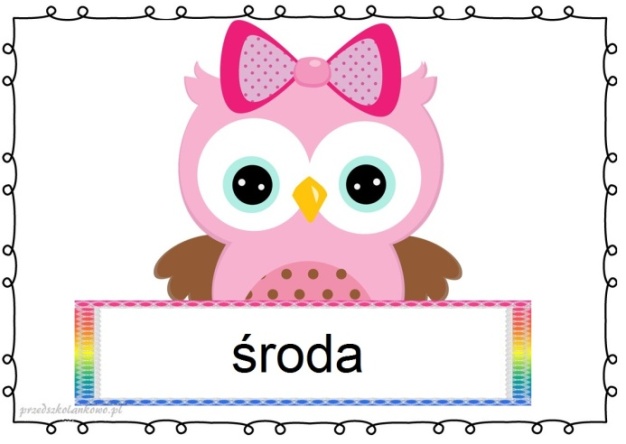 Czwartek w górze igłą grzebie
I zaszywa dziury w niebie.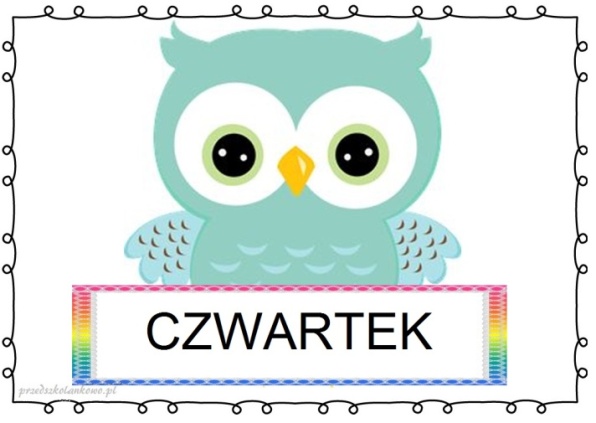                                                            Chcieli pracę skończyć w piątek,
A to ledwie był początek. 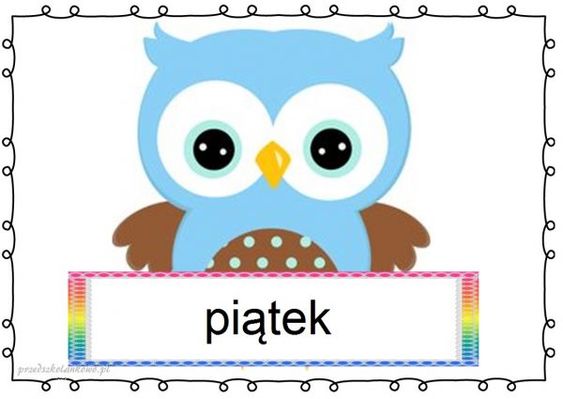                             Zamyśliła się sobota:
“Toż dopiero jest robota!” 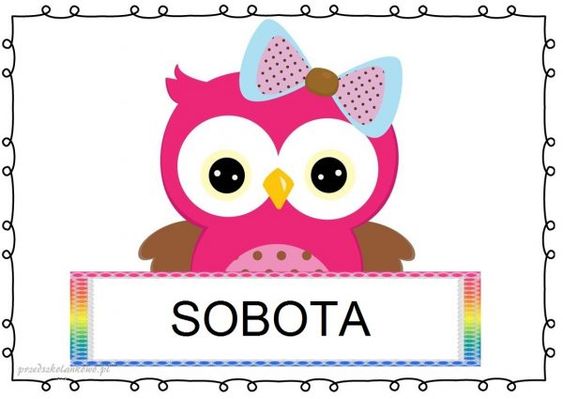 Poszli razem do niedzieli,
Tam porządnie odpoczęli. 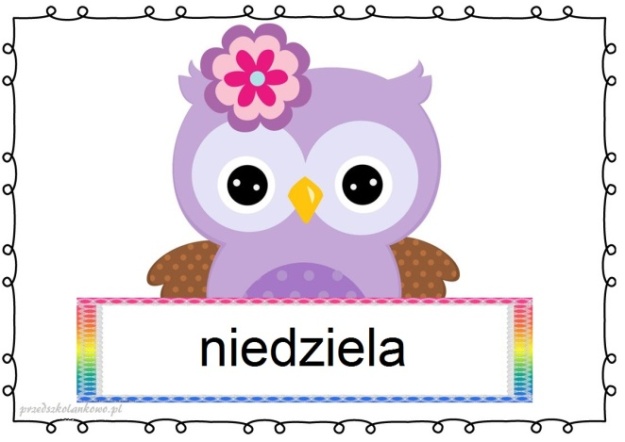 Tydzień drapie się w przedziałek:
“No a gdzie jest poniedziałek?”Poniedziałek już od wtorku
Poszukuje kota w worku –
I tak dalej…2. Wykonanie zakładki  Dni tygodnia, potrzebne będą spinacze do bielizny na których dzieci przykleją się  nazwy dni tygodnia, a na pasku papieru cyfry od 1-7. Kolejno w każdy  nowy dzień bieżącego tygodnia na zakładce pojawia się jego nazwa, od poniedziałku do niedzieli / wzór poniżej/3. W przygotowanych prostokątach z nazwami dni tygodnia, codziennie każde dziecko narysuje ćwiczenia ruchowe, gimnastyczne jakie wykonywało w domu lub na podwórku – skakanie na skakance , bieganie, gra w piłkę, rzucanie piłką do celu itp. Bardzo zachęcam wszystkie dzieci do zabaw ruchowych na świeżym powietrzu.                                Pozdrawim  poniedziałkowo  ☼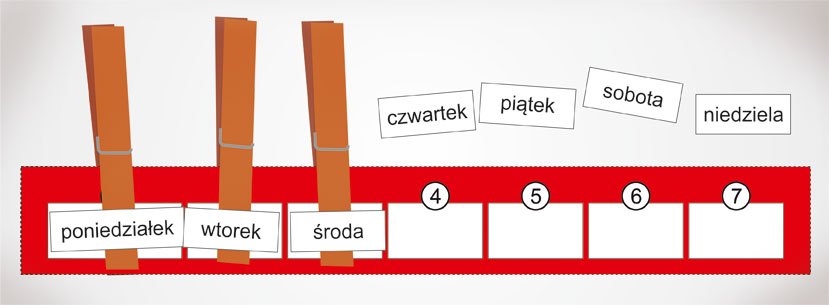 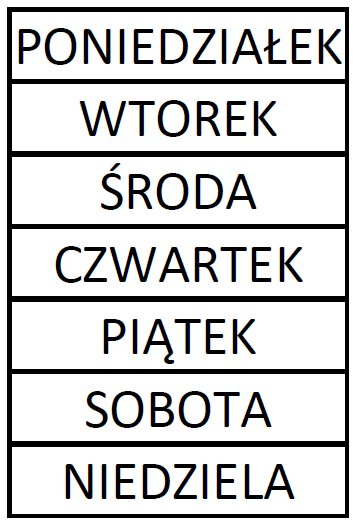 Karty pracy dla chętnych dzieciaczków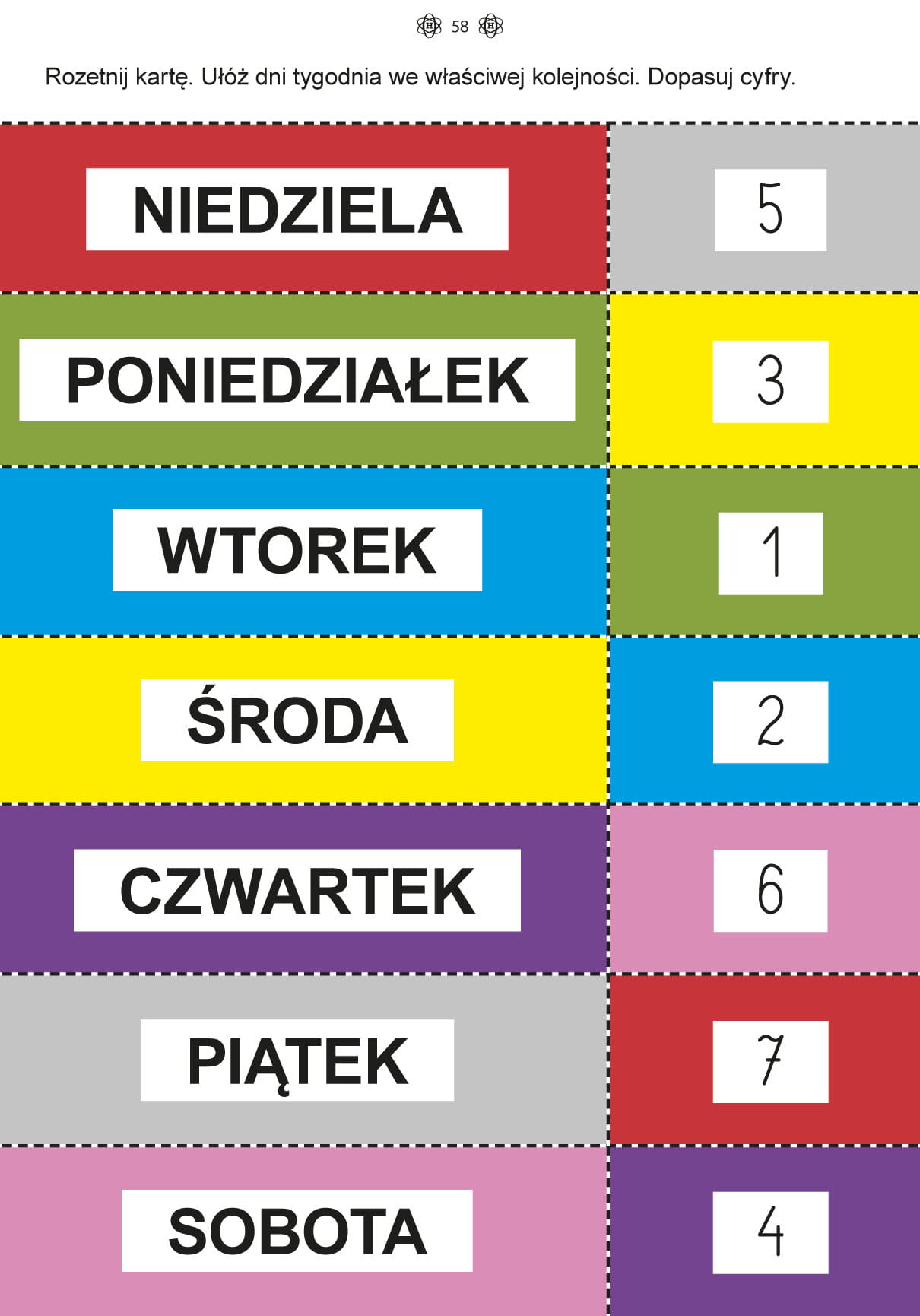 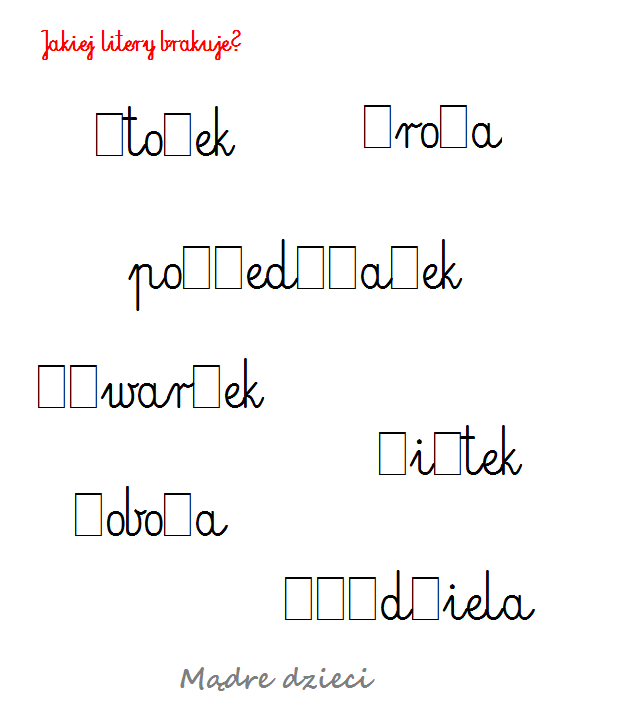 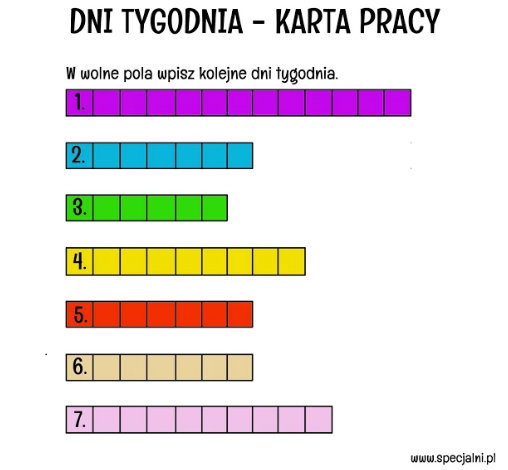  1 2  3 4 5 6 7PONIEDZIAŁEKWTOREKŚRODACZWARTEKPIĄTEKSOBOTANIEDZIELA